         KАРАР                                                                 РЕШЕНИЕО безвозмездной передаче  автомобильных дорог общего пользования, являющихся муниципальной собственностью сельского поселения Зильдяровский  сельсовет муниципального района Миякинский район Республики Башкортостан       Руководствуясь Федеральным законом от 27 мая 2014 года № 136-ФЗ «О внесении изменений в статью 26.3 Федерального закона «Об общих принципах организации законодательных (представительных) и исполнительных органов государственной власти субъектов Российской Федерации» и Федеральным законом «Об общих принципах организации местного самоуправления в Российской Федерации» , Совет сельского поселения Зильдяровский сельсовет муниципального района Миякинский район Республики Башкортостан решил:        1.Передать безвозмездно в собственность муниципального района Миякинский район Республики Башкортостан муниципальное имущество Сельского поселения Зильдяровский сельсовет муниципального района Миякинский район Республики Башкортостан по перечню согласно приложению.          2.Администрации Сельского поселения Зильдяровский сельсовет муниципального района Миякинский район Республики Башкортостан в установленном порядке заключить с Администрацией муниципального района Миякинский район Республики Башкортостан договор о передаче имущества, указанного в перечне настоящего решения, в муниципальную собственность.          3.Признать утратившим силу с 1 января 2015 года решение Совета сельского поселения Зильдяровский сельсовет муниципального района Миякинский район Республики Башкортостан от 10 апреля 2014 года № 158.         4.Контроль над исполнением данного решения возложить на Администрацию сельского поселения Зильдяровский сельсовет муниципального района Миякинский район Республики Башкортостан. Глава сельского поселения Зильдяровскийсельсовет муниципального района Миякинский районРеспублики Башкортостан				                          	З.З.Идрисов13.11.2014г.№ 174Приложение № 2к решению Совета сельского    поселения Зильдяровский сельсовет Миякинского  района Республики Башкортостан  от 13.11.2014 г. № 174ПЕРЕЧЕНЬавтомобильных дорог общего пользования местного значения, передаваемых в  муниципальную собственность муниципального района Миякинский район Республики БашкортостанГлава сельского поселения                                                          Председатель СоветаЗильдяровский сельсовет                                                             муниципального районамуниципального района                                                               Миякинский районМиякинский район                                                                        Республики БашкортостанРеспублики Башкортостан_____________/З.З.Идрисов                                                          __________/Б.Т.Хайретдинов«___»_____________2014г.                                                            «___»_____________2014г.Башkортостан РеспубликаhыМиәкә районы муниципаль районының Елдәр ауыл советы ауыл биләмәhе Советы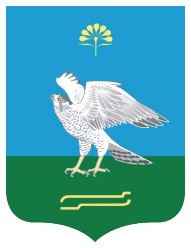 Республика БашкортостанСовет сельского поселения Зильдяровский сельсовет муниципального района Миякинский район№ п/пИдентификационный номерНаименование автомобильной дорогиНаименование участка автомобильной дорогиЭксплуатационные километрыКатегория дорогиПротяженность, кмПротяженность, кмПротяженность, км№ п/пИдентификационный номерНаименование автомобильной дорогиНаименование участка автомобильной дорогиЭксплуатационные километрыКатегория дорогивсегос твердым покрытиемиз них с асфальто-бетоннымС.ЗильдяровоС.ЗильдяровоС.ЗильдяровоС.ЗильдяровоС.ЗильдяровоС.ЗильдяровоС.ЗильдяровоС.ЗильдяровоС.Зильдярово180-244-825 ОП МП 001- 01улица Мира1,9280-244-825 ОП МП 001- 02  улица Дружбы1,1380-244-825 ОП МП 001- 03 улица Чапаева1,750480-244-825 ОП МП 001- 04 улица М.Гафури1,1580-244-825 ОП МП 001- 05 улица Лесная0,3680-244-825 ОП МП 001- 06улица Восточная0,250780-244-825 ОП МП 001- 07улица Горная0,350880-244-825 ОП МП 001- 08улица Речная0,750980-244-825 ОП МП 001 - 09улица Г.Тукая1,41080-244-825 ОП МП 001- 10пер.Прудный0,411улица ШоссейнаяЯвляется частью автомобильной дороги общего пользования районного значения Новые Ишлы – Исламгуловод. Исламгуловод. Исламгуловод. Исламгуловод. Исламгуловод. Исламгуловод. Исламгуловод. Исламгуловод. Исламгуловод. Исламгулово1280-244-825 ОП МП 002-11улица Шоссейная0,41380-244-825 ОП МП 002-12улица Речная0,31480-244-825 ОП МП 002-13улица Горная0,2501580-244-825 ОП МП 002-14улица Ш.Бабича1,01680-244-825 ОП МП 002-15улица С.Юлаева1,0д. Карышевод. Карышевод. Карышевод. Карышевод. Карышевод. Карышевод. Карышевод. Карышевод. Карышево1780-244-825 ОП МП 003-16улица Мира0,650д. Тимяшевод. Тимяшевод. Тимяшевод. Тимяшевод. Тимяшевод. Тимяшевод. Тимяшевод. Тимяшевод. Тимяшево1880-244-825 ОП МП 004-17улица Дружбы0,850д. Успехд. Успехд. Успехд. Успехд. Успехд. Успехд. Успехд. Успехд. Успех1980-244-825 ОП МП 005-18улица Дружбы2,02080-244-825 ОП МП 005-19улица Восточная2,5                                                                    с.Шатмантамак                                                                    с.Шатмантамак                                                                    с.Шатмантамак                                                                    с.Шатмантамак                                                                    с.Шатмантамак                                                                    с.Шатмантамак                                                                    с.Шатмантамак                                                                    с.Шатмантамак                                                                    с.Шатмантамак2180-244-825 ОП МП 007- 20улица Шоссейная1,6502280-244-825 ОП МП 007- 21 улица Молодежная0,92380-244-825 ОП МП 007- 22улица Речная0,22480-244-825 ОП МП 007- 23улица Г.Тукая1,22580-244-825 ОП МП 007-24улица Дружбы1,32680-244-825 ОП МП 007-25пер. Горный0,380-244-825 ОП МП 007-26улица Восточная0,250Итого 24,05